ДИСТАНЦИОННЫЙ УРОК ПО РУССКОМУ ЯЗЫКУКласс: 4 Тема. Виды предложений по цели высказыванияЦель урока: актуализация знаний о видах предложений по цели высказывания. Планируемые результаты:Предметные: распознавать виды предложений по цели высказывания и эмоциональной окраске: побудительные, вопросительные и повествовательные; уметь правильно ставить знаки препинания в конце предложений, передавать голосом интонацию предложений, разных по цели высказывания и эмоциональной окраске.Метапредметные:Познавательные: формировать умение работать с разными видами предложений по цели высказывания и эмоциональной окраске: побудительные, вопросительные и повествовательные.Регулятивные: формировать умение формулировать тему урока, цели урока, выполнять самопроверку, взаимопроверку, осуществлять самооценку.Коммуникативные: развивать умение работать с информацией на уроке, связно излагать мысли. Сохранять и развивать умение сотрудничать в паре и группе. Отвечать на вопросы, слушать и слышать. Формулировать, высказывать и обосновывать свою точку зрения.Личностные: создание условий для развития уважительного отношения учеников друг к другу.Ход урокаОрганизационный момент. Определение темы, целей и задач урока- Начинаем урок. Перейдите по ссылке. Устно ответьте на предложенные вопросы.https://resh.edu.ru/subject/lesson/6310/main/203637/ После работы с видеоматериалом сформулируйте тему урока.Какие цели и задачи стоят перед нами на этом уроке?Работа по теме урокаРабота в тетради- В тетради запишите дату. Выполните минутку чистописания. Обратите внимание на орфограммы в слове дисциплина.Д д Дд дд ди ли на сци пли дисциплинаРабота с учебникомПрочитайте в рубрике «Вспомните!» (с. 14), какие бывают предложения по цели высказывания и как их отличить.Придумайте примеры вопросительных, повествовательных, побудительных предложений.2. Работа с учебникомУпражнение 16 (с. 15). Прочитайте предложения.Найдите среди них загадки. Какие это предложения по цели высказывания? (Вопросительные.)Ответьте на вопросы, назовите отгадки. Найдите отгадки на иллюстрации.Найдите среди предложений пословицы. Объясните их смысл.Определите, какие это предложения по цели высказывания. (Повествовательные и побудительные.)Прочитайте побудительные предложения. Какие советы они содержат?Выполните письменные задания к упражнению.В каком предложении встретилось слово из словаря? Назовите это слово. (Хозяин.)Найдите значение этого слова в толковом словаре. Сколько значений имеет это слово? (Семь.)В каком значении употреблено слово хозяин в поговорке? (В переносном. Это значит, что человек сам распоряжается своими словами. Если ты дал слово, надо его держать.)ФизминуткаПерейди по ссылке. Выполни двигательные упражненияhttps://www.youtube.com/watch?v=k5cbrQn9ryU&feature=emb_logo Тренировочные заданияПерейди по ссылке и выполни практические задания. https://resh.edu.ru/subject/lesson/6310/train/203646/ 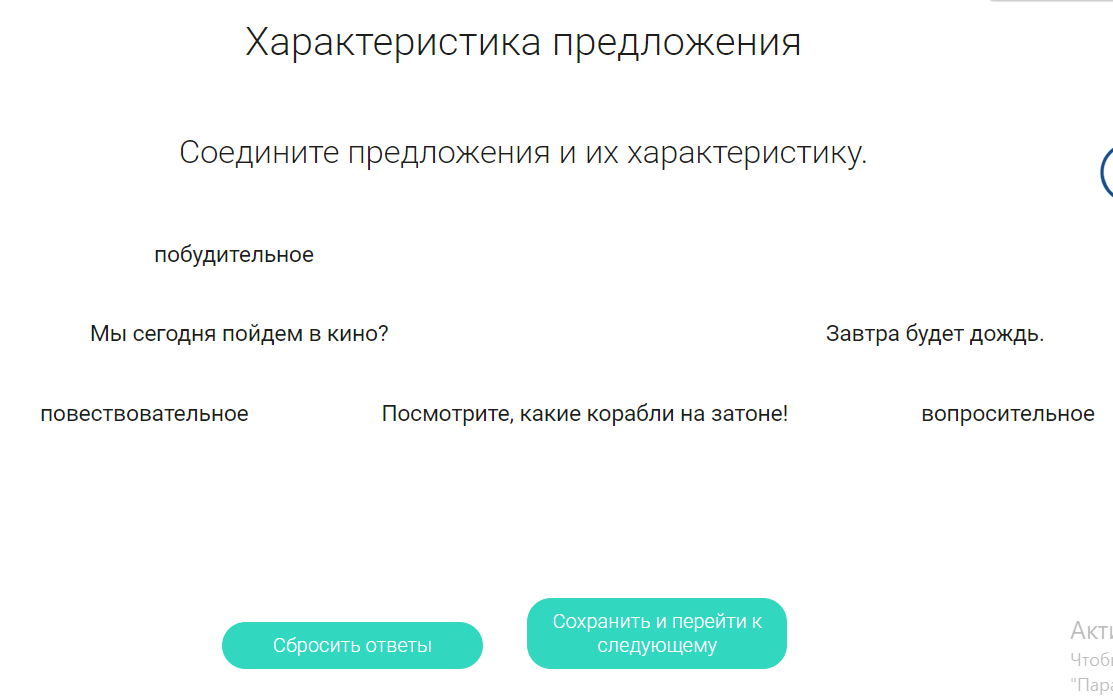 Итог урокаКакие бывают предложения по цели высказывания? Дополни предложения.Предложения по цели высказывания бывают:____________________ – предложения, в которых о чём-либо сообщают, повествуют. В конце точка (.). Идёт сильный дождь.____________________ – предложения, в которых содержится вопрос. В конце вопросительный знак (?). Когда приедет дедушка? Обратите внимание! Предложение может быть одновременно вопросительное и восклицательное.____________________ – предложения, которые побуждают к действию. В конце ставится восклицательный знак (!). Слушайте внимательно!- Быстро вспомнить виды предложений по цели высказывания вам поможет первый форзац учебника.Источники:Учебник: Канакина В. П., Горецкий В. Г. Русский язык. 4 класс: учеб. для общеобразоват. организаций. В 2 ч. Ч. 1. – М.: Просвещение, 2018. – 160 с.Интернет - ресурсы:https://resh.edu.ru/subject/lesson/6310/conspect/203635/ - Российская электронная школаhttps://www.youtube.com/watch?v=k5cbrQn9ryU&feature=emb_logo – физминутка 